全美青少年第二届“华舞杯”舞蹈大赛报名表作品中文名称作品中文名称选送中文学校作品英文名称作品英文名称选送中文学校舞蹈形式独舞独舞独舞独舞独舞参赛舞种中国古典舞       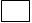 中国民族民间舞   芭蕾舞           现代舞           其他舞种           中国古典舞       中国民族民间舞   芭蕾舞           现代舞           其他舞种           中国古典舞       中国民族民间舞   芭蕾舞           现代舞           其他舞种           舞蹈形式双人舞双人舞双人舞双人舞双人舞参赛舞种中国古典舞       中国民族民间舞   芭蕾舞           现代舞           其他舞种           中国古典舞       中国民族民间舞   芭蕾舞           现代舞           其他舞种           中国古典舞       中国民族民间舞   芭蕾舞           现代舞           其他舞种           舞蹈形式三人舞三人舞三人舞三人舞三人舞参赛舞种中国古典舞       中国民族民间舞   芭蕾舞           现代舞           其他舞种           中国古典舞       中国民族民间舞   芭蕾舞           现代舞           其他舞种           中国古典舞       中国民族民间舞   芭蕾舞           现代舞           其他舞种           舞蹈形式群舞(    人)群舞(    人)群舞(    人)群舞(    人)群舞(    人)参赛舞种中国古典舞       中国民族民间舞   芭蕾舞           现代舞           其他舞种           中国古典舞       中国民族民间舞   芭蕾舞           现代舞           其他舞种           中国古典舞       中国民族民间舞   芭蕾舞           现代舞           其他舞种           参赛组别8—11岁          12—14岁           15—18岁8—11岁          12—14岁           15—18岁8—11岁          12—14岁           15—18岁8—11岁          12—14岁           15—18岁8—11岁          12—14岁           15—18岁8—11岁          12—14岁           15—18岁8—11岁          12—14岁           15—18岁8—11岁          12—14岁           15—18岁8—11岁          12—14岁           15—18岁决赛节目联系方式联系人姓名联系人姓名联系人姓名决赛节目联系方式联系人电话联系人电话联系人电话决赛节目联系方式联系人邮箱联系人邮箱联系人邮箱选送中文学校信息是否全美中文学校协会会员学校是否全美中文学校协会会员学校是否全美中文学校协会会员学校是否全美中文学校协会会员学校是否全美中文学校协会会员学校是否全美中文学校协会会员学校是否全美中文学校协会会员学校是否选送中文学校信息如是会员学校是否已付2015年会费如是会员学校是否已付2015年会费如是会员学校是否已付2015年会费如是会员学校是否已付2015年会费如是会员学校是否已付2015年会费如是会员学校是否已付2015年会费如是会员学校是否已付2015年会费是否选送中文学校信息学校负责人职务学校负责人职务学校负责人职务学校负责人职务选送中文学校信息学校负责人电话学校负责人电话学校负责人电话学校负责人电话选送中文学校信息学校负责人邮箱学校负责人邮箱学校负责人邮箱学校负责人邮箱选送中文学校信息学校负责人签字学校负责人签字学校负责人签字学校负责人签字报名费独舞独舞已付2015年会费: $20已付2015年会费: $20已付2015年会费: $20已付2015年会费: $20已付2015年会费: $20其它: $35其它: $35报名费双人舞双人舞已付2015年会费: $30已付2015年会费: $30已付2015年会费: $30已付2015年会费: $30已付2015年会费: $30其它: $50其它: $50报名费三人舞三人舞已付2015年会费: $40已付2015年会费: $40已付2015年会费: $40已付2015年会费: $40已付2015年会费: $40其它: $60其它: $60报名费群舞群舞已付2015年会费: $20+$5/人已付2015年会费: $20+$5/人已付2015年会费: $20+$5/人已付2015年会费: $20+$5/人已付2015年会费: $20+$5/人其它: $40+$10/人其它: $40+$10/人说明全美中文学校协会对以上节目的视频拥有知识产权，可用于制作音像制品和其它宣传活动。全美中文学校协会对以上节目的视频拥有知识产权，可用于制作音像制品和其它宣传活动。全美中文学校协会对以上节目的视频拥有知识产权，可用于制作音像制品和其它宣传活动。全美中文学校协会对以上节目的视频拥有知识产权，可用于制作音像制品和其它宣传活动。全美中文学校协会对以上节目的视频拥有知识产权，可用于制作音像制品和其它宣传活动。全美中文学校协会对以上节目的视频拥有知识产权，可用于制作音像制品和其它宣传活动。全美中文学校协会对以上节目的视频拥有知识产权，可用于制作音像制品和其它宣传活动。全美中文学校协会对以上节目的视频拥有知识产权，可用于制作音像制品和其它宣传活动。全美中文学校协会对以上节目的视频拥有知识产权，可用于制作音像制品和其它宣传活动。参赛演员信息参赛演员信息参赛演员信息参赛演员信息参赛演员信息编号中文姓名英文姓名出身年月日所属中文学校1234567891011121314